COUNCIL TAXAPPLICATION FORM FOR REDUCTIONS FOR PEOPLE WITH DISABILITIESPlease read the notes on the next page before you fill in the formData Protection Act 1998: The information on this form will be used to help the Council decide on liability for the Council Tax. The information will only be used in connection with the billing, collection and recovery of local taxes and revenues, including the calculation of any associated discounts, reliefs and benefits. The data may be disclosed to other local authorities for local taxation purposes only and to the Council’s auditors.This authority is under a duty to protect funds it administers and to this end may use this information you have provided on this form within this authority for the prevention and detection of fraud. It may also share this information with other bodies administering public funds solely for these purposes.NOTES1.	The Applicant	Only a person who is liable to pay the Council Tax can apply for a reduction.2.	The Disabled Person	The disabled person may be an adult or a child and may, or may not be liable to pay the Council Tax. However, the disabled person must be living at the property for which the reduction is being sought.3.	Your Home	In order to qualify for a reduction your home must contain one or more of the following:-	(i)  A room (not a bathroom, kitchen or lavatory) predominantly used by and required for meeting the needs of the disabled resident.	(ii)  A second bathroom or a second kitchen required for meeting the needs of the disabled resident.	(iii) Sufficient floor space to allow the use of a wheelchair which is required to meet the needs of the disabled resident.  The disabled resident must need to use the wheelchair in the home.4.	The Declaration	The reduction depends on both a disabled person being resident and one of the facilities listed in section 3 above being available. You should inform the Council Tax Section immediately if the disabled person is no longer resident or if the facilities are removed.5.	Granting the Relief	In order to grant the reduction the Council must be satisfied that:-	(i)	There is a disabled resident who needs the facilities claimed for.	and	(ii)	Those facilities are essential, or of major importance, to the well-being of the disabled resident because of the nature and extent of the disability.	It will help in the consideration of this application if you can supply a letter from the disabled person’s doctor, social worker or occupational therapist confirming that the person needs the room or extra space as stated in section 3.	If you are unable to obtain such confirmation easily, do not delay - APPLY NOW.  However, the council may subsequently need to ask for evidence to support your application.1.THE APPLICANT (A person liable to pay the Council Tax)THE APPLICANT (A person liable to pay the Council Tax)THE APPLICANT (A person liable to pay the Council Tax)THE APPLICANT (A person liable to pay the Council Tax)THE APPLICANT (A person liable to pay the Council Tax)THE APPLICANT (A person liable to pay the Council Tax)THE APPLICANT (A person liable to pay the Council Tax)THE APPLICANT (A person liable to pay the Council Tax)THE APPLICANT (A person liable to pay the Council Tax)THE APPLICANT (A person liable to pay the Council Tax)THE APPLICANT (A person liable to pay the Council Tax)THE APPLICANT (A person liable to pay the Council Tax)THE APPLICANT (A person liable to pay the Council Tax)THE APPLICANT (A person liable to pay the Council Tax)NameNameAddress of rated propertyAddress of rated propertyTelephone NumberTelephone NumberDate moved in (If after 1/4/93)Date moved in (If after 1/4/93)2.THE DISABLED PERSONTHE DISABLED PERSONTHE DISABLED PERSONTHE DISABLED PERSONTHE DISABLED PERSONNameNamePlease tick boxPlease tick boxPlease tick boxPlease tick boxPlease tick boxPlease tick boxDoes he/she normally live at the address shown in (1) ?Does he/she normally live at the address shown in (1) ?Does he/she normally live at the address shown in (1) ?Does he/she normally live at the address shown in (1) ?Does he/she normally live at the address shown in (1) ?Does he/she normally live at the address shown in (1) ?Does he/she normally live at the address shown in (1) ?Does he/she normally live at the address shown in (1) ?YesYesYesNoWhat is the nature of the disability?What is the nature of the disability?What is the nature of the disability?Date of disablementDate of disablementDate of disablementName of the disabled person’s doctorName of the disabled person’s doctorName of the disabled person’s doctorAddressAddressAddress(The Council may contact the doctor, if(The Council may contact the doctor, if(The Council may contact the doctor, ifnecessary)necessary)necessary)3.YOUR HOMEYOUR HOMEYOUR HOMEYOUR HOMEIs there a room which is required and used for meeting theIs there a room which is required and used for meeting theIs there a room which is required and used for meeting theIs there a room which is required and used for meeting theIs there a room which is required and used for meeting theIs there a room which is required and used for meeting theneeds of the disabled person?needs of the disabled person?needs of the disabled person?needs of the disabled person?needs of the disabled person?needs of the disabled person?YesYesYesNoIs there a second bathroom or a second kitchen required forIs there a second bathroom or a second kitchen required forIs there a second bathroom or a second kitchen required forIs there a second bathroom or a second kitchen required forIs there a second bathroom or a second kitchen required forIs there a second bathroom or a second kitchen required formeeting the needs of the disabled person?meeting the needs of the disabled person?meeting the needs of the disabled person?meeting the needs of the disabled person?meeting the needs of the disabled person?meeting the needs of the disabled person?YesYesYesNoDoes the disabled person use a wheelchair in your home?Does the disabled person use a wheelchair in your home?Does the disabled person use a wheelchair in your home?Does the disabled person use a wheelchair in your home?Does the disabled person use a wheelchair in your home?Does the disabled person use a wheelchair in your home?YesYesYesNo4.DECLARATIONDECLARATIONDECLARATIONDECLARATIONDECLARATIONDECLARATIONDECLARATIONDECLARATIONDECLARATIONDECLARATIONDECLARATIONDECLARATIONDECLARATIONDECLARATIONThe information given on this form is correct.  I will inform you immediately if there is any change in the use made of my home by the disabled person, or if he/she moves out.The information given on this form is correct.  I will inform you immediately if there is any change in the use made of my home by the disabled person, or if he/she moves out.The information given on this form is correct.  I will inform you immediately if there is any change in the use made of my home by the disabled person, or if he/she moves out.The information given on this form is correct.  I will inform you immediately if there is any change in the use made of my home by the disabled person, or if he/she moves out.The information given on this form is correct.  I will inform you immediately if there is any change in the use made of my home by the disabled person, or if he/she moves out.The information given on this form is correct.  I will inform you immediately if there is any change in the use made of my home by the disabled person, or if he/she moves out.The information given on this form is correct.  I will inform you immediately if there is any change in the use made of my home by the disabled person, or if he/she moves out.The information given on this form is correct.  I will inform you immediately if there is any change in the use made of my home by the disabled person, or if he/she moves out.The information given on this form is correct.  I will inform you immediately if there is any change in the use made of my home by the disabled person, or if he/she moves out.The information given on this form is correct.  I will inform you immediately if there is any change in the use made of my home by the disabled person, or if he/she moves out.The information given on this form is correct.  I will inform you immediately if there is any change in the use made of my home by the disabled person, or if he/she moves out.The information given on this form is correct.  I will inform you immediately if there is any change in the use made of my home by the disabled person, or if he/she moves out.The information given on this form is correct.  I will inform you immediately if there is any change in the use made of my home by the disabled person, or if he/she moves out.The information given on this form is correct.  I will inform you immediately if there is any change in the use made of my home by the disabled person, or if he/she moves out.Signature of applicantDateDateWhen completed, please return this form via: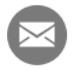 When completed, please return this form via: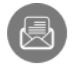 Email:croyctax@croydon.gov.ukPost:Council Tax SectionCroydon Council, 5th FloorBernard Weatherill House8 Mint Walk, CroydonCR0 1EA